Vardas………………………………………………..                 Namų darbai pirmai klasei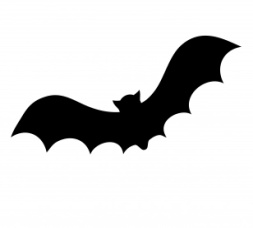                                                      Spalio 27d.,2018Skaitymas. “Aušrelėje” skaityti psl. 43-44. Raidė V.Rašymas. a) Pratybų knygoje psl. 30, prat. 18                   b) Sugalvoti ir parašyti   5  žodžius, kurie prasidėtų raide V.Kalbos ugdymas.  Išspręsk  galvosūkį :Tupėjo 5 varnos ant medžio. Atėjo medžiotojas ir nušovė 2 varnas. Kiek liko varnų ant medžio?         Mok. Rasa Paliulis              Rasutep@yahoo.com                                                